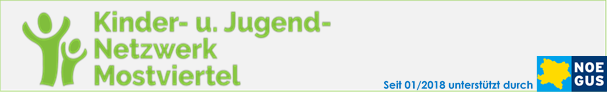 PROGRAMM 3. KIJUNEWY -
BEZIRKSNETZWERKTREFFEN Waidhofen/ Ybbsam Di, 17.11.2020, 16:00 – 17:30Online Meeting via Zoom Wir bitten um Anmeldung bis zum 13.11.2020 unter 
waidhofen-ybbs@kijunemo.at  Nach erfolgter Anmeldung wird der Link zeitgerecht ausgesendet.Begrüßung & VorstellungsrundeRückblick, ErfahrungsaustauschAnliegen unseres BezirksnetzwerkesOnline Vortrag „Safer Internet“ - zum sicheren Umgang mit Medien bei Kindern & Jugendlichen, Mathias Wiener (JUSY)AllfälligesAuf zahlreiches Erscheinen zu unserem Treffen freut sichdas Organisationsteam: Barbara BINDER (Ergotherapeutin, klinische Psychologin), 
Michaela NEUNTEIBL (Physiotherapeutin), 
Katrin ROSENEDER (Psychotherapeutin in Ausbildung unter Supervision), 
Reinhold WEITZBAUER (Beratungslehrer), Mathias WIENER (Sozialarbeiter)www.kijunemo.atwaidhofen-ybbs@kijunemo.at 